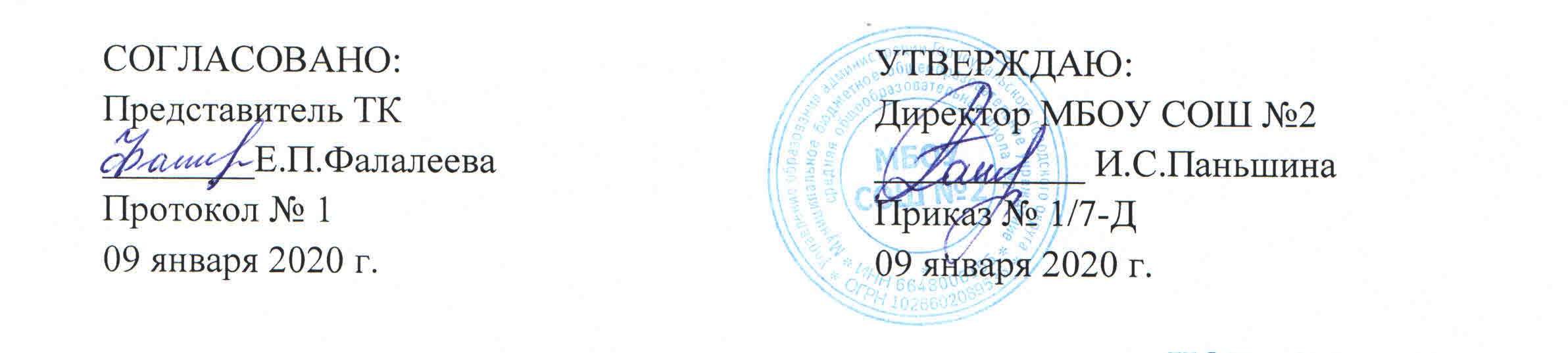 ИОТ – 037 - 2020ИНСТРУКЦИЯпо охране труда для учителя физикиОбщие требования безопасностиК работе допускаются лица, достигшие 18 лет, обоего пола, прошедшие медосмотр.Учитель должен:- знать  должностные обязанности и инструкции по ОТ. - пройти вводный инструктаж и  инструктаж на рабочем месте.- в работе руководствоваться правилами внутреннего распорядка.- режим труда и отдыха определяется правилами внутреннего трудового распорядка организации.Травмоопасность в кабинете: поражения электротоком и воздействия излучения.Не допускать проведения в кабинете занятий по другим предметам  и различных внеурочных мероприятий.В кабинете должны быть первичные средства пожаротушения.Не использовать запрещённые в школе приборы и оборудование.В случае травматизма оказывать первую доврачебную  помощь.О случаях  травматизма сообщать администрации школы.Нести административную, материальную и уголовную ответственность за нарушение требований инструкций по ОТ.2.Требования безопасности перед началом работы2.1.   Проверить готовность рабочих мест перед началом учебных занятий.2.2.   Проверить исправность электроосвещения, оборудования и приборов.2.3.   Не допускать нахождения в кабинете учащихся без учителя.2.4.   Проветрить кабинет.2.5.   Следить за чистотой и порядком в кабинете.3.Требования безопасности во время работы3.1. Разработать памятки-инструкции по выполнению лабораторно-практических работ для учащихся.   3.2.   Соблюдать личную безопасность при работе с электрическим током.3.3.   Подавать напряжение на рабочие места не более 42В.3.4.   Следить за соблюдением рабочего порядка на местах.4.Требования безопасности в аварийных ситуациях4.4.   В случае возникновения аварийной ситуации, угрожающей жизни и здоровью учащихся принять меры к срочной их эвакуации.4.5.  Сообщить о происшедшем администрации и приступить к её ликвидации.4.6.   В случае травматизма  оказывать первую медицинскую помощь пострадавшим.4.7.   При внезапном заболевании  учащегося, вызвать медработника.5.Требования безопасности по окончании работы5.1. После окончания учебного занятия, все физические приборы, лабораторное оборудование  убрать в лаборантскую комнату.5.2.   Отключить  подачу электроэнергии от рабочих мест.5.3.   Привести в порядок  своё рабочее место.5.4.   Выключить электроосвещение и закрыть кабинет на ключ.5.5.   В случае проявления каких-либо недостатков, обнаруженных во время учебных занятий известить об этом администрацию школы.С инструкцией по охране труда ознакомлен:«_____» __________ 20__г. 		_______________ 	/__________________		дата					подпись 				Фамилия И.О.«_____» __________ 20__г. 		_______________ 	/__________________		дата					подпись 				Фамилия И.О.«_____» __________ 20__г. 		_______________ 	/__________________		дата					подпись 				Фамилия И.О.«_____» __________ 20__г. 		_______________ 	/__________________		дата					подпись 				Фамилия И.О.«_____» __________ 20__г. 		_______________ 	/__________________		дата					подпись 				Фамилия И.О.«_____» __________ 20__г. 		_______________ 	/__________________		дата					подпись 				Фамилия И.О.«_____» __________ 20__г. 		_______________ 	/__________________		дата					подпись 				Фамилия И.О.«_____» __________ 20__г. 		_______________ 	/__________________		дата					подпись 				Фамилия И.О.«_____» __________ 20__г. 		_______________ 	/__________________		дата					подпись 				Фамилия И.О.«_____» __________ 20__г. 		_______________ 	/__________________		дата					подпись 				Фамилия И.О.«_____» __________ 20__г. 		_______________ 	/__________________		дата					подпись 				Фамилия И.О.«_____» __________ 20__г. 		_______________ 	/__________________		дата					подпись 				Фамилия И.О.